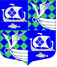 АДМИНИСТРАЦИЯ МУНИЦИПАЛЬНОГО ОБРАЗОВАНИЯ«ПРИМОРСКОЕ ГОРОДСКОЕ ПОСЕЛЕНИЕ»ВЫБОРГСКОГО РАЙОНА ЛЕНИНГРАДСКОЙ ОБЛАСТИПОСТАНОВЛЕНИЕ      от  10.07.2018г.                                                                                   №  675Об утверждении комплексного плана-графика мероприятий, направленного на избавление от «визуального мусора» и создания привлекательного облика территории МО «Приморское городское поселение» на 2018-2022 годы              В целях реализации приоритетного проекта «Формирование комфортной городской среды» и организации выполнения работ, направленных на избавление от «визуального мусора» территории МО «Приморское городское поселение», согласно п.2.2 Протокола Министерства строительства и жилищно-коммунального хозяйства Российской Федерации от 13.06.2017 года №410-ПРМ-А4 по вопросу реализации мероприятий приоритетного проекта «Формирование современной городской среды», в соответствии с Методическими рекомендациями, утвержденными приказом Минстроя России от 13.04.2017 № 711-пр, и в целях приведения информационных и рекламных конструкций, в соответствии с Правилами благоустройства территории муниципального образования «Приморское городское поселение» Выборгского района Ленинградской области, утвержденными решением Совета Депутатов № 124 от 25 октября 2017 годаПОСТАНОВЛЯЕТ:1. Утвердить комплексный план – график мероприятий, направленный на избавление от «визуального мусора» и создания привлекательного облика территории МО «Приморское городское поселение» на 2018-2022 годы, согласно приложению. 2. Настоящее постановление опубликовать в газете «Выборг» и разместить на официальном сайте администрации МО «Приморское городское поселение».3. Контроль за исполнением данного постановления оставляю за собой.И.О. главы администрации                                                                  Столяров Н.В.Разослано: дело, прокуратура,  сайт, газета «Выборг»Приложение к постановлению администрацииМО «Приморское городское поселение»Выборгского района Ленинградской областиот 10.07.2018г.  № 675Комплексный план-график мероприятий, направленный на избавление от «визуального мусора» и создания привлекательного облика территории муниципального образования «Приморское городское поселение» Выборгского района Ленинградской области на 2018-2022 годы№ п/пНаименование мероприятия       Срок исполненияОтветственный исполнитель1Проведение мониторинга используемых рекламных конструкций на территории МО «Приморское городское поселение»2018 -2022 гг.Администрация МО «Приморское городское поселение»2Проверка соответствия вывесок, размещенных на фасадах зданий, нормам федерального законодательства и Правилам Благоустройства территории МО «Приморское городское поселение»2018 -2022 гг.Администрация МО «Приморское городское поселение»3Выявление вывесок и информационных конструкций, не соответствующих требованиям Правил Благоустройства территории МО «Приморское городское поселение»2018 -2022 гг.Администрация МО «Приморское городское поселение»4Разработка и внедрение системы навигации (комплекс знаков, схем обеспечивающих удобство ориентирования для местных жителей и гостей поселения)до декабря 2019 годаАдминистрация МО «Приморское городское поселение»5Проведение информационно-разъяснительной работы с населением и предпринимателями, интересы которых будут затронуты в ходе проведения вышеуказанной работы2018 -2022 гг.Администрация МО «Приморское городское поселение»